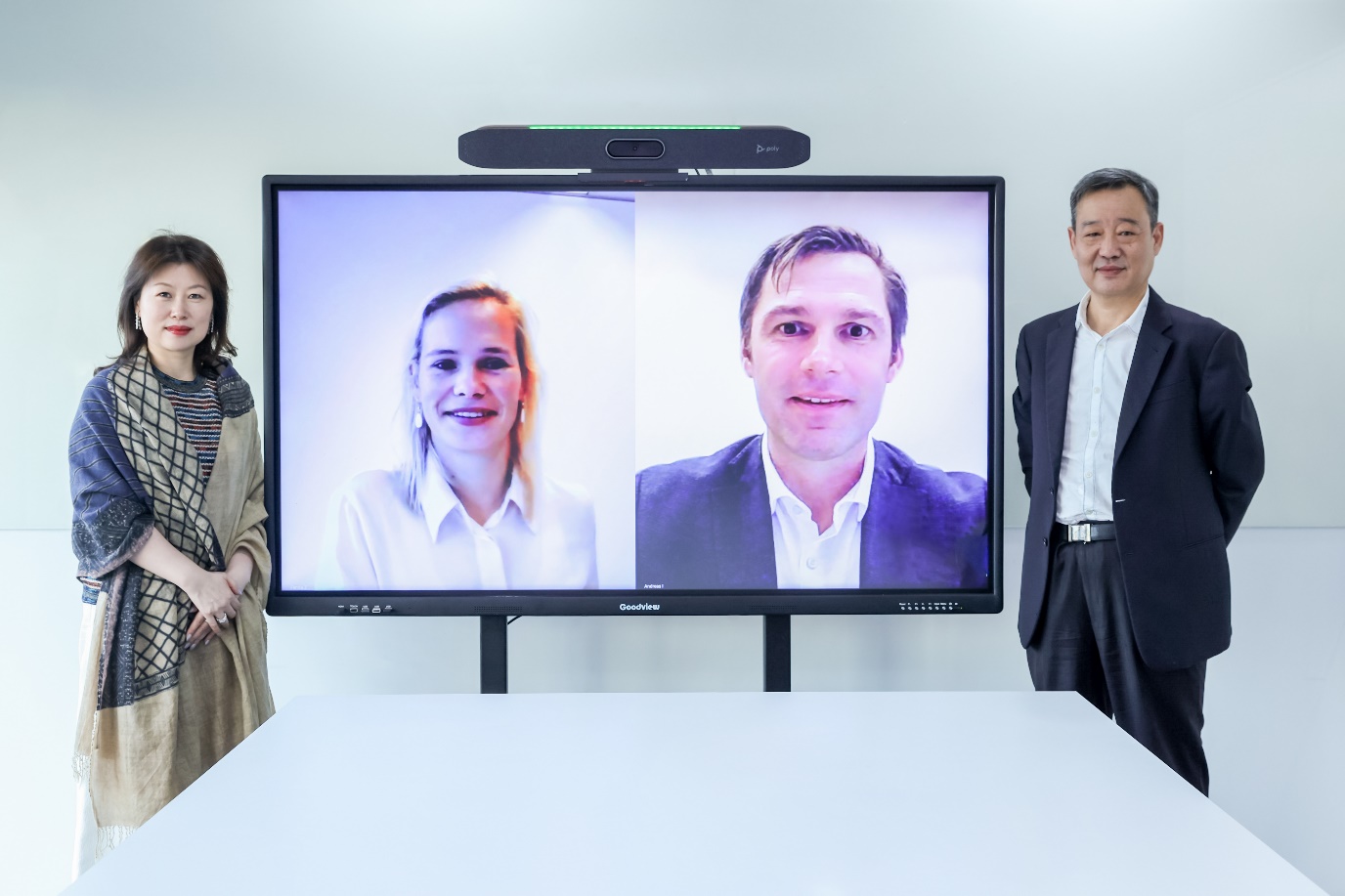 Photographed left to right:
- Grace Jiang, Vice General Manager of Sanrise - Fenna van Zanten, General Counsel of IMCD Group- Andreas Igerl, President of IMCD Asia- Mr, Tony Wang, General Manager of Sanrise